Formato de aplicaciónLiderazgo Pescadero – Sexta Generación Favor de llenar a computadora y firmar esta aplicación y enviarla antes del 16 de marzo del 2018 al correo electrónico programapescadero@fonnor.org junto con los siguientes documentos:CV actualizado  Carta de apoyo respaldando la candidatura. La carta deberá ser firmada por el/la Directora/a de la OSC, o por un miembro del Consejo en caso de que seas Director/a. La carta irá dirigida al “Programa Pescadero para el fortalecimiento de capacidades institucionales y de liderazgo de las OSC del noroeste de México”.Nota: Las aplicaciones incompletas, sin firma, o fuera de tiempo serán automáticamente descalificadas.INFORMACIÓN PERSONALINFORMACIÓN PERSONALINFORMACIÓN PERSONALINFORMACIÓN PERSONALINFORMACIÓN PERSONALINFORMACIÓN PERSONALINFORMACIÓN PERSONALNombre completo: Fecha de nacimiento:Fecha de nacimiento:Fecha de nacimiento:Fecha de nacimiento:Fecha de nacimiento:Fecha de nacimiento:Organización: Correo electrónico:Correo electrónico:Correo electrónico:Correo electrónico:Correo electrónico:Correo electrónico:Puesto:Teléfono:Teléfono:Teléfono:Teléfono:Teléfono:Teléfono:Tiempo de trabajo en la organización (incluir años y meses): Lugar de residencia:Lugar de residencia:Lugar de residencia:Lugar de residencia:Lugar de residencia:Lugar de residencia:Número de personas que tiene a su cargo en la organización:Número de personas que tiene a su cargo en la organización:Número de personas que tiene a su cargo en la organización:Número de personas que tiene a su cargo en la organización:Número de personas que tiene a su cargo en la organización:Número de personas que tiene a su cargo en la organización:Número de personas que tiene a su cargo en la organización:INTERÉS EN EL PROGRAMAINTERÉS EN EL PROGRAMAINTERÉS EN EL PROGRAMAINTERÉS EN EL PROGRAMAINTERÉS EN EL PROGRAMAINTERÉS EN EL PROGRAMAINTERÉS EN EL PROGRAMA¿Por qué deseas formar parte de Liderazgo Pescadero? Menciona el(los) aspecto(s) de tus habilidades de liderazgo que te gustaría trabajar o mejorar.¿Por qué deseas formar parte de Liderazgo Pescadero? Menciona el(los) aspecto(s) de tus habilidades de liderazgo que te gustaría trabajar o mejorar.¿Por qué deseas formar parte de Liderazgo Pescadero? Menciona el(los) aspecto(s) de tus habilidades de liderazgo que te gustaría trabajar o mejorar.¿Por qué deseas formar parte de Liderazgo Pescadero? Menciona el(los) aspecto(s) de tus habilidades de liderazgo que te gustaría trabajar o mejorar.¿Por qué deseas formar parte de Liderazgo Pescadero? Menciona el(los) aspecto(s) de tus habilidades de liderazgo que te gustaría trabajar o mejorar.¿Por qué deseas formar parte de Liderazgo Pescadero? Menciona el(los) aspecto(s) de tus habilidades de liderazgo que te gustaría trabajar o mejorar.¿Por qué deseas formar parte de Liderazgo Pescadero? Menciona el(los) aspecto(s) de tus habilidades de liderazgo que te gustaría trabajar o mejorar.¿Por qué es importante un buen liderazgo en las organizaciones?¿Por qué es importante un buen liderazgo en las organizaciones?¿Por qué es importante un buen liderazgo en las organizaciones?¿Por qué es importante un buen liderazgo en las organizaciones?¿Por qué es importante un buen liderazgo en las organizaciones?¿Por qué es importante un buen liderazgo en las organizaciones?¿Por qué es importante un buen liderazgo en las organizaciones?¿Cómo te sientes en el papel de líder en tu organización? ¿Te apropias del papel de líder?¿Cómo te sientes en el papel de líder en tu organización? ¿Te apropias del papel de líder?¿Cómo te sientes en el papel de líder en tu organización? ¿Te apropias del papel de líder?¿Cómo te sientes en el papel de líder en tu organización? ¿Te apropias del papel de líder?¿Cómo te sientes en el papel de líder en tu organización? ¿Te apropias del papel de líder?¿Cómo te sientes en el papel de líder en tu organización? ¿Te apropias del papel de líder?¿Cómo te sientes en el papel de líder en tu organización? ¿Te apropias del papel de líder?4)	¿Cómo piensas que esta capacitación puede contribuir a tu trabajo?4)	¿Cómo piensas que esta capacitación puede contribuir a tu trabajo?4)	¿Cómo piensas que esta capacitación puede contribuir a tu trabajo?4)	¿Cómo piensas que esta capacitación puede contribuir a tu trabajo?4)	¿Cómo piensas que esta capacitación puede contribuir a tu trabajo?4)	¿Cómo piensas que esta capacitación puede contribuir a tu trabajo?4)	¿Cómo piensas que esta capacitación puede contribuir a tu trabajo?Si en tu posición actual debes interactuar con diferentes actores para llevar a cabo tu trabajo por favor mencionar ¿cuáles actores y por qué? (ejemplo: gobierno, otras OSC, comunidades, etc).Si en tu posición actual debes interactuar con diferentes actores para llevar a cabo tu trabajo por favor mencionar ¿cuáles actores y por qué? (ejemplo: gobierno, otras OSC, comunidades, etc).Si en tu posición actual debes interactuar con diferentes actores para llevar a cabo tu trabajo por favor mencionar ¿cuáles actores y por qué? (ejemplo: gobierno, otras OSC, comunidades, etc).Si en tu posición actual debes interactuar con diferentes actores para llevar a cabo tu trabajo por favor mencionar ¿cuáles actores y por qué? (ejemplo: gobierno, otras OSC, comunidades, etc).Si en tu posición actual debes interactuar con diferentes actores para llevar a cabo tu trabajo por favor mencionar ¿cuáles actores y por qué? (ejemplo: gobierno, otras OSC, comunidades, etc).Si en tu posición actual debes interactuar con diferentes actores para llevar a cabo tu trabajo por favor mencionar ¿cuáles actores y por qué? (ejemplo: gobierno, otras OSC, comunidades, etc).Si en tu posición actual debes interactuar con diferentes actores para llevar a cabo tu trabajo por favor mencionar ¿cuáles actores y por qué? (ejemplo: gobierno, otras OSC, comunidades, etc).¿Has tomado capacitación previa en temas de liderazgo? Sí    No Si tu respuesta es “Sí” favor de indicar cuándo y por cuál institución o persona fue impartida. (La respuesta a esta pregunta no afectará la decisión para que seas aceptado/a en el entrenamiento, únicamente tiene fines informativos).¿Has tomado capacitación previa en temas de liderazgo? Sí    No Si tu respuesta es “Sí” favor de indicar cuándo y por cuál institución o persona fue impartida. (La respuesta a esta pregunta no afectará la decisión para que seas aceptado/a en el entrenamiento, únicamente tiene fines informativos).¿Has tomado capacitación previa en temas de liderazgo? Sí    No Si tu respuesta es “Sí” favor de indicar cuándo y por cuál institución o persona fue impartida. (La respuesta a esta pregunta no afectará la decisión para que seas aceptado/a en el entrenamiento, únicamente tiene fines informativos).¿Has tomado capacitación previa en temas de liderazgo? Sí    No Si tu respuesta es “Sí” favor de indicar cuándo y por cuál institución o persona fue impartida. (La respuesta a esta pregunta no afectará la decisión para que seas aceptado/a en el entrenamiento, únicamente tiene fines informativos).¿Has tomado capacitación previa en temas de liderazgo? Sí    No Si tu respuesta es “Sí” favor de indicar cuándo y por cuál institución o persona fue impartida. (La respuesta a esta pregunta no afectará la decisión para que seas aceptado/a en el entrenamiento, únicamente tiene fines informativos).¿Has tomado capacitación previa en temas de liderazgo? Sí    No Si tu respuesta es “Sí” favor de indicar cuándo y por cuál institución o persona fue impartida. (La respuesta a esta pregunta no afectará la decisión para que seas aceptado/a en el entrenamiento, únicamente tiene fines informativos).¿Has tomado capacitación previa en temas de liderazgo? Sí    No Si tu respuesta es “Sí” favor de indicar cuándo y por cuál institución o persona fue impartida. (La respuesta a esta pregunta no afectará la decisión para que seas aceptado/a en el entrenamiento, únicamente tiene fines informativos).Marca con una X una casilla por fraseMarca con una X una casilla por fraseMarca con una X una casilla por fraseMarca con una X una casilla por fraseMarca con una X una casilla por fraseMarca con una X una casilla por fraseMarca con una X una casilla por fraseMarca con una X una casilla por fraseMarca con una X una casilla por fraseCasi nuncaPocas vecesLa mitad del tiempoFrecuentementeCasi siempreCasi siempreAsumo con confianza el papel de líder dentro de mi organización.Asumo con confianza el papel de líder dentro de mi organización.Asumo con confianza el papel de líder dentro de mi organización.Comprendo a profundidad el papel del líder dentro de una organización.Comprendo a profundidad el papel del líder dentro de una organización.Comprendo a profundidad el papel del líder dentro de una organización.Adopto modelos y herramientas para guiar a mis colaboradores, desarrollar sus fortalezas y motivarlos.Adopto modelos y herramientas para guiar a mis colaboradores, desarrollar sus fortalezas y motivarlos.Adopto modelos y herramientas para guiar a mis colaboradores, desarrollar sus fortalezas y motivarlos.Sé cómo motivar al personal a mi cargo.Sé cómo motivar al personal a mi cargo.Sé cómo motivar al personal a mi cargo.Estoy consciente de mi estilo de liderazgo y del impacto que éste tiene a mi alrededor.Estoy consciente de mi estilo de liderazgo y del impacto que éste tiene a mi alrededor.Estoy consciente de mi estilo de liderazgo y del impacto que éste tiene a mi alrededor.Identifico las necesidades del personal a mi cargo.Identifico las necesidades del personal a mi cargo.Identifico las necesidades del personal a mi cargo.Utilizo herramientas para resolver conflictos a través de la negociación.Utilizo herramientas para resolver conflictos a través de la negociación.Utilizo herramientas para resolver conflictos a través de la negociación.Conozco mi estilo en la toma de decisiones, así como sus beneficios y riesgos. Conozco mi estilo en la toma de decisiones, así como sus beneficios y riesgos. Conozco mi estilo en la toma de decisiones, así como sus beneficios y riesgos. Delego con confianza a mis colaboradores.Delego con confianza a mis colaboradores.Delego con confianza a mis colaboradores.Utilizo técnicas y herramientas para inspirar a mi público y dar mejores presentaciones.Utilizo técnicas y herramientas para inspirar a mi público y dar mejores presentaciones.Utilizo técnicas y herramientas para inspirar a mi público y dar mejores presentaciones.Firma:____________________________________En caso de ser aceptado/a, al firmar me comprometo a participar activamente en todas las actividades que se lleven a cabo durante el entrenamiento de Liderazgo y posteriormente aplicar lo aprendido con mi equipo de trabajo. Participaré en las capacitaciones que tendrán lugar del 21 al 25 de mayo de 2018 y del 13 al 17 de agosto de 2018. Asimismo, me comprometo a participar en las actividades de seguimiento que aplicará el Programa Pescadero (encuestas y cuestionarios sobre los resultados).Fecha: 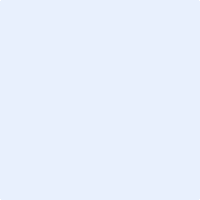 